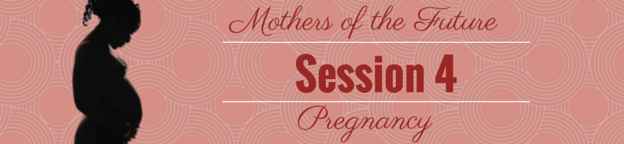 GoalsTo increase understanding among mothers who are sex workers of the physical, intellectual, social, and emotional developmental milestones of childrenTo strengthen parenting skills to nurture and support childhood development within the context of maternal sex workTo increase mothers who are sex workers’ ability to prevent, recognize, and mitigate common maternal and child health risks To increase sex workers’ sense of empowerment and confidence in their ability to be good mothers, supporting them to thrive both as mothers and sex workersLearning ObjectivesBy the end of this session participants will be able to:List possible signs of pregnancy and how to confirm a pregnancyDescribe what antenatal care is, its  importance and purpose List healthy and unhealthy behaviors during pregnancy, and the consequences of these behaviorsList barriers to antenatal care and healthy pregnancy behaviors, and describe ways to overcome these barriersDescribe how a woman’s body changes during pregnancy and ways to lessen any discomfort as a result of these changesList potential complications of maternal and child health during pregnancy and appropriate action to takeDescribe the concept of PMTCT and the steps HIV positive woman can take to lessen the chance of transmissionSession Preview Help group members talk about common signs of pregnancyIntroduce the concept of antenatal care and behaviors to promote a healthy pregnancyApply tips on how to have a healthy pregnancy as a sex workerDiscuss how a woman’s body changes during pregnancyApply ways to lessen any pain or discomfort during pregnancy Help group members identify potential complications of maternal and child health during pregnancy and when to seek medical careIntroduce the concept of PMTCT Discuss the experience of delivery and post-delivery and ways to lessen common discomforts during these periodsMaterials NeededFlip chart paperMarker for facilitator1 yellow, 1 red, and 2 black markers TapeFlip chart paper taped together that is big enough to trace a human bodyWhite t-shirtSmall pillowEmpty beer canFlip Charts:Flip Chart 1 - Extra Special CareFlip Chart 2 - Warning SignsFlip Chart 3 - After BirthGame Sheets:Game Sheet 1 - Clinic and Thandi’s HousePreparation NeededArrange chairs in a circleTape enough flip chart paper together so a human body can be traced on the paperAsk a nurse from TB/HIV Care to be present for this session.Write/draw out the following materials before the session begins:Flip Chart 1 - Extra Special CareFlip Chart 2 - Warning SignsFlip Chart 3 - After BirthGame Sheet 1 - Clinic and Thandi’s HouseTape Game Sheet 1 - Clinic (right side) and Thandi’s House (left side) to the wall Instructional Time120 minutes (2 hours)Activity								Minutes NeededIntroduction……………………………………………………………....…..…10 minutesHealthy Mother, Healthy Baby………………………………………….…...…35 minutesGrowing Belly and Baby…………………………………………………....…..15 minutesPregnancy Complications…………….…………………………………………20 minutesHIV and Pregnancy…………………………………………………………..…20 minutesDelivery and Post-delivery……………………………………………………...15 minutesClosing………………………………………………………………………...…5 minutesThe following pages contain material that was taken verbatim or adapted from Soul City’s Depression: You can beat it booklet with permission [1]:208The following pages contain material that was taken verbatim or adapted from Soul City’s Mother and Child Care booklet with permission [4]:179-180, 189, 193, 196-197, 199, 201-204, 207Procedure--------------------------------------------------------Welcome the group members back by saying:Go around the circle and let each group members say a sign of pregnancy. End this activity after everyone gets a chance to talk. If someone cannot think of a sign of pregnancy, offer one of the answers listed below. If a group member says something that’s wrong, correct her nicely and explain why that is not a sign of pregnancy.Answers could include:Missed period, meaning her period stopsSlight bleeding, meaning she bleeds a little bit from her vagina even though she is not on her periodCramping, meaning her belly feels tightDizzinessConstipation, meaning it is hard to poopCraving or really wanting certain foodsFeeling really disgusted by certain foodsHeadachesBeing bloatedFeeling tired for no reasonUpset stomach or vomitingMood swings (going from happy to sad very quickly)Sore or swollen breastsProcedure--------------------------------------------------------Start the activity by saying:Let 1 group member answer the question. If the answer is wrong, start the next section by saying: “Actually…”Let group members talk about this for no longer than 4 minutes. Answers should include :Check that the baby is growing well inside of her.Check that the baby is lying in the right place inside of her.Check to see if there may be problems when she has the baby.Teach her how to look after her new baby.Look for any sickness that could damage her baby. They will treat Thandi for those sicknesses.Let group members answer the question and write their answers down on a flip chart. Do not let this go on for more than 10 minutes. Answers should include :Get lots of rest, especially in the last few months of pregnancyEat healthy foods Stay activeHaving safer sex is a great way to get exercise while pregnant!Do not drink alcoholDo not smokeDo not do drugsTake an antenatal vitamin or multivitamin. It is very important to eat something called folic acid during pregnancy, which is in antenatal vitamins and multivitamins. If you don’t eat enough folic acid while you are pregnant, your baby can be born with defects of the brain and spine. This can cause serious problems for the baby, including death. Ask the health worker which vitamin is best for you, and be sure to only take the medicine the health worker gives you or tells you to buy. Go back to the clinic as often as the health worker tells her to or if you think something is wrong.Let group members talk about this for no longer than 5 minutes. Answers should include:Tell clients that she pregnant, which makes her really horny. She can also tell clients being pregnant makes her vagina smell better. Thandi can charge clients a higher price because she can say the sex will be better with a pregnant woman. [Facilitator’s Note: Ask 2 group members to say what they could tell a client to convince him sex is better with a pregnant woman].Save any extra money in a bank account, so she will have money when the baby arrives. Apply for social development grants.Get a few more clients. However, it is important to remember that the health of the baby comes first. Thandi must rest more if she wants to have a healthy body and baby. If taking on more clients makes Thandi too tired, it might be best to earn or save money a different way.Try to get an extra part-time job that doesn’t make her very tired.Borrow money from family or friends.Talk to the health workers or people at SWEAT. They might have more ideas about how she can get the health care, food, and baby items she needs.Let group members talk about this for no longer than 5 minutes. Answers should include:Call the clinic and ask to move the appointment to a later time. Thandi could visit the clinic at 4 PM, instead of 10 AM. This would let her sleep in later and she could visit the clinic before she has to go to work at night.If Thandi can save enough money with the ideas we gave her a few minutes ago, she can take one day off of work to visit the clinic. The health of her body and baby have to come first!If the clinic is far away, Thandi could spend the night at a friend’s house who lives closer. If she is closer to the clinic, Thandi can sleep for longer because it won’t take her as much time to get to the clinic.Thandi could do sex work into the morning and have her last client drop her off at the clinic. Then Thandi won’t have to pay to get to the clinic and she will be on time. She can sleep after her visit.Answers should include:Take as many breaks as possibleSit with her feet upGo to bed earlier or sleep in longerGet extra rest on her days off workTake naps in-between clients If a client wants you to stay, offer to take a nap or spend the night with himPregnant women can continue to have protected sex throughout their entire pregnancy. However, you may find having sex makes you very tired, especially in the last few months of being pregnant. If this is the case, it may be best to plan ahead and not work during the last months of your pregnancy if possible.Let group members talk about this for no longer than 3 minutes. Pick a volunteer from the group.The facilitator should give the volunteer a white t-shirt to put on over her clothes. She should also put a small pillow under the t-shirt and explain this is her pregnant belly.Pick a volunteer from the group.Give the drawing volunteer a black marker and have her draw a baby on the other volunteer’s “pregnant belly”. Pick another volunteer and give her a black marker. Ask her to draw a circle around the baby and explain this is the uterus.Have the volunteer draw an umbilical from the baby’s belly to the edge of the uterus. Offer the pregnant volunteer an empty beer can. Ask her to pretend to drink.The facilitator should draw a yellow stream of beer flowing from the top of the pregnant volunteer’s t-shirt down to the volunteer’s stomach.Draw little red blood cells in the beer.Draw the mixture of beer and blow flowing into her umbilical cord, uterus, and then baby.Answer any questions the group may have. Take the T-shirt and pillow back from the volunteer.Let group members discuss this for no longer than 5 minutes. Answers could include:Explain to Thandi what smoking, doing drugs, and drinking alcohol is doing to her baby. [Facilitator’s Note: Have group members explain what they would say to Thandi. This will help you see if they understand the dangers of smoking, doing drugs, and drinking alcohol while pregnant].Help her find places that can help her stop smoking, doing drugs, and/or drinking.Tell her that SWEAT has a support group for drug users.Help Thandi think of other ways to make going to the street easier and more fun. [Facilitator’s Note: Ask group members for examples. Answers could include: listen to music on her phone, hang out with other sex workers that are her friends, and participate in SWEAT groups that help her feel proud to be a sex worker].Procedure--------------------------------------------------------Move into the next activity by saying:Pick a volunteer. It is easiest to pick someone who can lay down and get up easily. Also it helps if they are wearing pants. Lay the giant poster in the middle of the circle of chairs. Ask the volunteer group member to lay down on the paper. Trace her with a marker, and be careful not to get any marker on her body or clothes. The giant poster should now look something like this.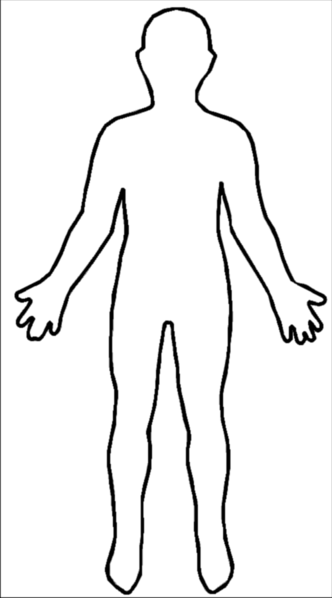 After she has been traced, thank her and have her return to her chair. Continue the activity by saying: Let participants call out answers. Once they say an answer, give them a marker to draw this on the traced body. For example, if a group member says “My breasts got bigger when I was pregnant”, give that group member a marker and ask her to draw big breasts on the traced body. Do not let this activity go on for more than 5 minutes.Answers could include: Body Changes:Her skin glows.Her hair and nails grow faster and stronger.Her breasts get bigger.Her nipples get darker.Her feet swell.She gets more pimples.Her belly gets bigger.Other Changes:She throws up (usually in the morning). This is called morning sickness.She is constipated, which means she has a hard time pooping.She has problems sleeping.Her breasts get sore.She has to pee more.She has gas.Let group members talk about this for no longer than 5 minutes. Answer could include:Procedure--------------------------------------------------------Begin the next activity by saying: Let group members raise their hands. Let group members talk about this for no longer than 1 minute.Answers could include:WeightHeightHow long Thandi has been pregnant. The health worker will determine this by asking Thandi when her last period was.If Thandi is sickIf Thandi knows her HIV statusHang up Flip Chart 1 - Extra Special Care.Answer any questions the group has.Let group members answer for 1 minute. Answer any questions the group members may have.  Let group members walk to the “Clinic” side of the room or stay at “Thandi’s Home”. After group members have picked a side, continue by saying: Wait until everyone is standing on the left side of the wall again by the “Thandi’s Home” sign before continuing.Let group members walk to the “Clinic” side of the room or stay at “Thandi’s Home”. After group members have picked a side, continue by saying: Motion to the group members to return home. Wait until everyone is standing on the left side of the wall again by the “Thandi’s Home” sign before continuing.Let group members walk to the “Clinic” side of the room or stay at “Thandi’s Home”. After group members have picked a side, continue by saying:Motion to any group members that went to the clinic to return home. Wait until everyone is standing on the left side of the wall again by the “Thandi’s Home” sign before continuing.Let group members walk to the “Clinic” side of the room or stay at “Thandi’s Home”. After group members have picked a side, continue by saying:Hang up Flip Chart 2 - Warning Signs. Point to this Flip Chart as you read the next part. Answer any questions the group may have. Flip Chart 2 - Warning Signs--------------------------------[Instructions: Write this on a flip chart before the session begins.]Tell the health worker if you are pregnant and…You are younger than 18 or older than 35You already have 4 or more childrenYou have had other difficult births or operations (Caesars)You have had babies born too early, too small, or born deadYou have lost a baby during pregnancyYou have another child younger than 2 years oldYou are HIV positiveGame Sheet 1 - Clinic and Thandi’s House---------------[Instructions: Write/draw each of these signs on a separate flip chart before the session begins. Tape the “Clinic” sign to the wall on the right side of the room and the “Thandi’s House” sign to the wall on the left side of the room]Clinic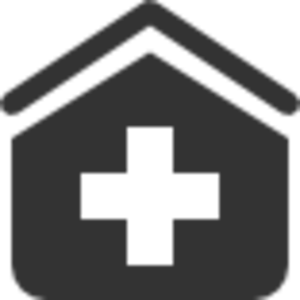 Thandi’s House 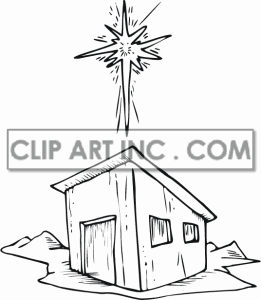 Flip Chart 2 - Warning Signs--------------------------------[Instructions: Write/Draw this on a flip chart before the session begins.]If you are PREGNANT, you should go to the clinic RIGHT AWAY if…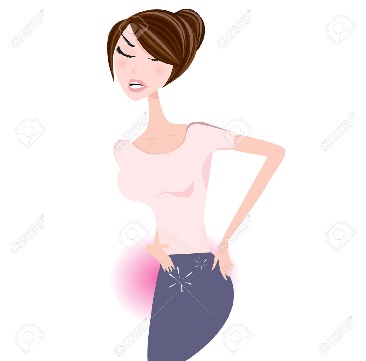 You are bleeding a lot from the vagina 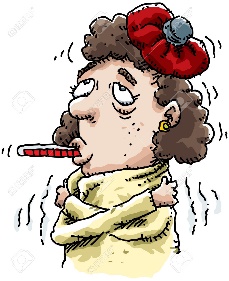 You have a high fever 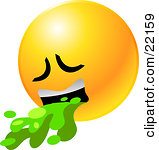 You throw up a lot 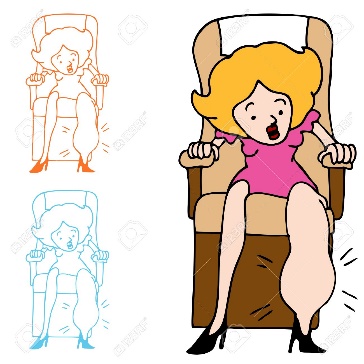 Your legs swell up 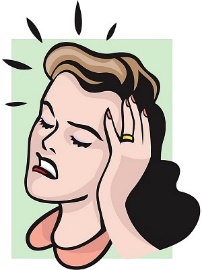 You have bad headaches or you feel dizzy 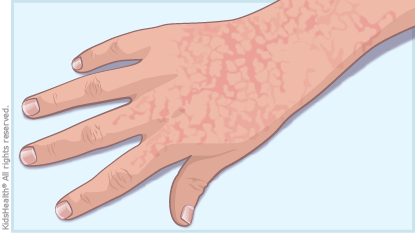 You have a rash 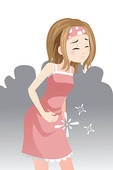 You have pain/cramps in you r tummy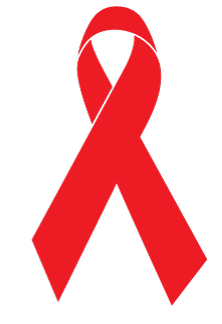 You think you have an STD or HIV You have any other concerns about your healthProcedure--------------------------------------------------------Start the activity by saying: Let group members talk about this for no longer than 3 minutes.Answers could include:Get an HIV test right away.Continue to use condoms with her clients. Let group members talk about this for no longer than 2 minutes.Let 1 group member answer.Have the nurse from TB/HIV Care give you pre-test counseling, just like she would with any woman who came to get HIV tested. Answer her questions and respond like Thandi would. Make sure you mention that you are pregnant and have the nurse tell you important PMTCT information that she normally tells pregnant women during pre-test counselling.Then, have the nurse from TB/HIV Care give you a HIV test. She can just pretend to give you the HIV test if you do not feel comfortable disclosing your status in front of the group. Make she explains the steps of the test as she does it.Let the group members talk about this for no more than 5 minutes. Let the TB/HIV Care nurse tell the group what she would tell an HIV negative woman during post-test counselling. Her response should include:You must continue to have protected sex by using a condom. Do this so that you do not get HIV later.If you had unprotected sex recently, HIV might not show up in the first HIV test. Wait for three months and then get another HIV test. It is very important you continue to get tested, especially while you are pregnant. If you know your status, you can take steps to keep yourself and your baby healthy. The only way to know your status is to get HIV tested multiple times during your pregnancy.Continue to learn about HIV and protected sex. SWEAT has a great group that supports people who are HIV negative to help them stay HIV negative.Support those in your community who are HIV positive.Let the group members talk about this for no more than 5 minutes. Let the TB/HIV Care nurse tell the group what she would tell an HIV positive woman during post-test counselling. Her response should include:You may feel afraid and shocked. You may not believe what you hear. This is normal. Find someone who can help you deal with how you feel.Remember, your child can be just as healthy as anyone else’s child if you take certain steps. Let’s talk about four important steps that will lessen the chance you give HIV to your baby.There are medicines available to help stop the spread of HIV to the baby. These medicines are called antiretrovirals, or ARVs for short. All pregnant and breastfeeding women who are HIV positive should take ARVs. This is the best way to make sure you do not transmit HIV to your child. To make sure the medicines work, you must take them every day with food and try to keep your body as healthy as possible. Talk with your health worker to learn more about how to take these medicines and stay healthy. You should also continue taking the medicines even if you are not pregnant. It will help you live a long, healthy life so you can watch your child grow into a healthy adult!Continue to use condoms when you have sex, even if you are HIV positive. Remember, you can get re-infected with a different type of HIV, even if you are already HIV positive. If you get re-infected, this makes it more likely your child with also be born with HIV. You must continue to have protected sex by using condoms so you do not get re-infected with HIV and do not infect your sex partners.HIV can also be passed from mother to child during childbirth. You should talk with a doctor to learn the safest way to give birth to your child so he/she will not be born with HIV. The doctor will probably give you extra medicines to prevent the transmission of HIV during childbirth. They might want you to have a cesarean delivery, which is also called a C-section or a Caesar. This is when the doctor helps you deliver the baby through surgery. You should talk about this with your doctor to learn more.After your baby is born, HIV can be passed on to the baby through breast milk if the mother is HIV positive. But not all breastfed babies will get HIV. We will talk about how to safely breastfeed our babies and keep them safe from HIV in a few weeks. Let the nurse from TB/HIV Care answer any questions the group has.Procedure--------------------------------------------------------Start the activity by saying: Let the group members sharing birthing stories for no longer than 5 minutes. Let group member talk about this for no longer than 3 minutes.Answers could include:Positive sayings - Pick a positive saying that makes you feel strong and brave. This could be something like “I can do this” or “I am strong”. Every time you feel pain, say these words to yourself or have your partner, friend, or health worker say these words to you.Imagination – Whenever you feel in pain, you can imagine something that helps you to relax. Some women picture their bodies opening up like a flower to let to the baby out. You should picture whatever makes you feel at peace and accept the pain.Breathing – Some women like to take deep breaths while giving birth, while others breathe in just a little. You should breathe at a rate that feels comfortable.Heat and Cold – Sometimes heat or cold on parts of your body will feel good. It might help to put a hot water bottle on your back. Taking a hot or cold shower might also may you feel better.Medicine – The health worker might give you medication that can help with pain.Hang up Flip Chart 3 – After Birth.Let group members offer suggestions for 1 minute and write these in the solution’s column of Flip Chart 3 - After Birth.Let group members offer suggestions for 1 minute and write these in the solution’s column of Flip Chart 3 - After Birth.Let group members offer suggestions for 1 minute and write these in the solution’s column of Flip Chart 3 - After Birth.Let group members offer suggestions for 1 minute and write these in the solution’s column of Flip Chart 3 - After Birth.Flip Chart 3 - After Birth-------------------------------------[Instructions: Write this on a Flip Chart before the session begins.]Procedure--------------------------------------------------------Start the activity by saying: Let the group members talk about this for no longer than 4 minutes.Appendix 1 - Resources---------------------------------------Soul City, Depression: You can beat it.Centers for Disease Control and Prevention. Pregnancy. 2014. Available from: http://www.cdc.gov/pregnancy/.Centers for Disease Control and Prevention. Fetal Alcohol Spectrum Disorders (FASDs). 2014. Available from: http://www.cdc.gov/ncbddd/fasd/.Soul City, Mother and Child Care.World Health Organization, Daily iron and folic acid supplementation in pregnant women, 2012. p. 27.Mayo Clinic. Symptoms of pregnancy: What happens right away. 2013. Available from: http://www.mayoclinic.org/healthy-living/getting-pregnant/in-depth/symptoms-of-pregnancy/art-20043853.Avert. Fact Sheet: HIV & Pregnancy. 2014. Available from: http://www.avert.org/fact-sheet-hiv-pregnancy.htm.Centers for Disease Control and Prevention. Depression Among Women of Reproductive Age. 2013. Available from: http://www.cdc.gov/reproductivehealth/Depression/index.htm.International HIV/AIDS Alliance, Tools Together Now! 2006.Things that Change with PregnancyWays to Get ReliefMorning sickness (throwing up every morning)Keep drinking water, try to eat small meals, don’t eat spicy or heavy foodsSore breastsWear a loose bra and clothing, take a hot shower, or use a hot water bottle on her breastsTrouble poopingDrink lots of water, eat lots of fruits and vegetables, try not to push very hardPeeing more oftenUse the bathroom as much as you need toProblemSolutionSorenessBleedingLeaking PeeSadness